حضرات السادة والسيدات،ت‍حية طيبة وبعد،1	يسرني أن أعلمكم أن الجمعية العالمية لتقييس الاتصالات (دبي، 29-20 نوفمبر 2012) وافقت على ما يلي:1.1	إنشاء نشاط التنسيق المشترك بشأن تنفيذ القرار 178 (غوادالاخارا، 2010) الصادر عن مؤتمر المندوبين المفوضين "الجوانب التقنية لشبكات الاتصالات من أجل دعم الإنترنت" (JCA-Res178)، بالاختصاصات الواردة بال‍ملحق 1 ال‍مرفق؛2.1	أن يرفع نشاط التنسيق المشترك JCA-Res178 تقاريره إلى الفريق الاستشاري لتقييس الاتصالات؛3.1	أن يفتح باب الانضمام لعضوية النشاط JCA-Res178 بشكل أساسي للممثلين الرسميين المعنيين للجان دراسات تقييس الاتصالات على النحو الموضح في الفقرة 3.2.2 من التوصية ITU-T A.1 إلى جانب ممثلين عن أعضاء قطاع تقييس الاتصالات.2	أن يشمل مجال الاختصاص لنشاط التنسيق المشترك JCA-Res178 تنسيق وتحديد أعمال قطاع تقييس الاتصالات المتصلة بجوانب شبكات الاتصالات من أجل دعم الإنترنت إلى تساعد على تطور الشبكات وقدرتها واستمراريتها وإمكانية تشغيلها البيني وأمنها من خلال العمل القائم على المساهمات وتنسيق مساهمات قطاع التقييس في تنفيذ نواتج القمة العالمية لمجتمع المعلومات.3	أنه لكي يحظى بقوة الدفع اللازمة لتحقيق أهدافه الأولية، يخطط نشاط التنسيق المشترك JCA-Res178 لبدء أول اجتماع إلكتروني له لاستهلال نشاط تحديد وجمع وتحليل التقييس التقني ذي الصلة الجاري دراسته حالياً في قطاع تقييس الاتصالات وأي أنشطة أخرى ذات صلة داخل القطاع، وذلك بدعم من المسؤولين المعينين المنضمين إلى النشاط JCA-Res178 من جميع لجان دراسات قطاع تقييس الاتصالات. ومن شأن هذا النشاط أن يسهل تحقيق الأهداف التالية للنشاط JCA-Res178 كما تحددها اختصاصاته. وسيتم تحديد منظمات ومنتديات وضع المعايير المعنية ودعوتها إلى المشاركة في النشاط JCA-Res178، حسب الاقتضاء، لتسهيل تنسيق الأنشطة.4	من المقرر عقد الاجتماع الإلكتروني الأول للنشاط JCA-Res178 يوم 5 يونيو 2013، الساعة 19:30-17:30. وطبقاً لإجراءات عمل هذا الفريق، سيدعم الاجتماع بأدوات التعاون عن بُعد. وترد التفاصيل في الصفحة الرئيسية للنشاط JCA-Res178 على العنوان: http://www.itu.int/en/ITU-T/jca/Res178/Pages/default.aspx.5	وأنا على ثقة من أن قطاع تقييس الاتصالات سيلبي تطلعات أعضائه في مواجهة التحديات أمام الأنشطة المتعلقة بالجوانب التقنية لشبكات الاتصالات من أجل دعم الإنترنت.وتفضلوا بقبول فائق التقدير والاحترام.مالكولم جونسون
مدير مكتب تقييس الاتصالاتال‍ملحقات: 1ال‍ملحـق 1(بالرسالة ال‍معممة 26 ل‍مكتب تقييس الاتصالات)نشاط التنسيق ال‍مشترك JCA-Res178(ال‍جوانب التقنية لشبكات الاتصالات من أجل دعم الإنترنت)نشاط التنسيق ال‍مشترك بشأن تنفيذ القرار 178 (غوادالاخارا، 2010) الصادر عن مؤت‍مر ال‍مندوبين ال‍مفوضين
"دور الات‍حاد في تنظيم العمل بشأن الجوانب التقنية لشبكات الاتصالات من أجل دعم الإنترنت"ال‍منسقان:	شريف جنينه (مصر)	فيليب راشتون (ال‍مملكة المتحدة)1	م‍جال الاختصاصيشمل مجال الاختصاص لنشاط التنسيق المشترك المعني بالقرار 178 (الجوانب التقنية لشبكات الاتصالات من أجل دعم الإنترنت) تنسيق وتحديد أعمال قطاع تقييس الاتصالات المتصلة بجوانب شبكات الاتصالات من أجل دعم الإنترنت التي تساعد على تطور الشبكات وقدرتها واستمراريتها وإمكانية تشغيلها البيني وأمنها من خلال العمل القائم على المساهمات وتنسيق مساهمات قطاع تقييس الاتصالات في تنفيذ نواتج القمة العالمية لمجتمع المعلومات.2	الاختصاصات1.2	تحديد وجمع وتحليل معايير التقييس التقنية ذات الصلة التي تجري دراستها في قطاع تقييس الاتصالات وأي أنشطة أخرى ذات صلة في القطاع.2.2	تيسير التنسيق مع المنظمات المعنية بوضع المعايير والمحافل.3.2	تحديد المواضيع التي يقترح أن تنظر فيها لجان الدراسات ضمن اختصاصها لتعزيز تطوير الجوانب التقنية لشبكات الاتصالات من أجل دعم الإنترنت، وذلك بهدف المساعدة على تطور الشبكات وقدرتها واستمراريتها وإمكانية تشغيلها البيني وأمنها من خلال العمل القائم على المساهمات.4.2	اقتراح إنشاء فرق عمل مشتركة أو غيرها من الأفرقة حسب الاقتضاء.3	أساليب العملسيعمل نشاط التنسيق المشترك المعني بالقرار 178 بالوسائل الإلكترونية أساساً باستخدام المكالمات المؤتمرية والبريد الإلكتروني إلى جانب عقد اجتماعات فعلية على فترات عند الضرورة القصوى؛ وتُعقد أي اجتماعات فعلية عادة في سياق اجتماعات قطاع تقييس الاتصالات ذات الصلة مع ضمان أيضاً توفر وسائل المؤتمرات الإلكترونية للمشاركة عن بُعد.ويقدم فريق نشاط التنسيق المشترك تقاريره إلى الفريق الاستشاري لتقييس الاتصالات.___________مكتب تقييس الاتصالات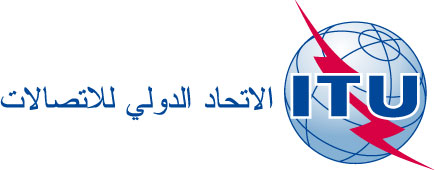 جنيف، 17 مايو 2013المرجع:


الهاتف:
الفاكس:TSB Circular 26


+41 22 730 6206
+41 22 730 5853إلى:-	إدارات الدول الأعضاء في الاتحاد؛-	أعضاء قطاع تقييس الاتصالات؛-	المنتسبين إلى قطاع تقييس الاتصالات؛-	الهيئات الأكاديمية المنضمة إلى قطاع تقييس الاتصالاتالبريد الإلكتروني:tsbjcares178@itu.intنسخة إلى:-	رؤساء لجان الدراسات بقطاع تقييس الاتصالات ونوابهم؛-	مدير مكتب تنمية الاتصالات؛-	مدير مكتب الاتصالات الراديويةالموضوع:نشاط التنسيق المشترك الجديد بشأن تنفيذ القرار 178 (غوادالاخارا، 2010) الصادر عن مؤتمر المندوبين المفوضين للاتحاد "الجوانب التقنية لشبكات الاتصالات من أجل دعم الإنترنت" (JCA-Res178)نشاط التنسيق المشترك الجديد بشأن تنفيذ القرار 178 (غوادالاخارا، 2010) الصادر عن مؤتمر المندوبين المفوضين للاتحاد "الجوانب التقنية لشبكات الاتصالات من أجل دعم الإنترنت" (JCA-Res178)